Technické podmínky – příloha č. 2Naprostí cizinci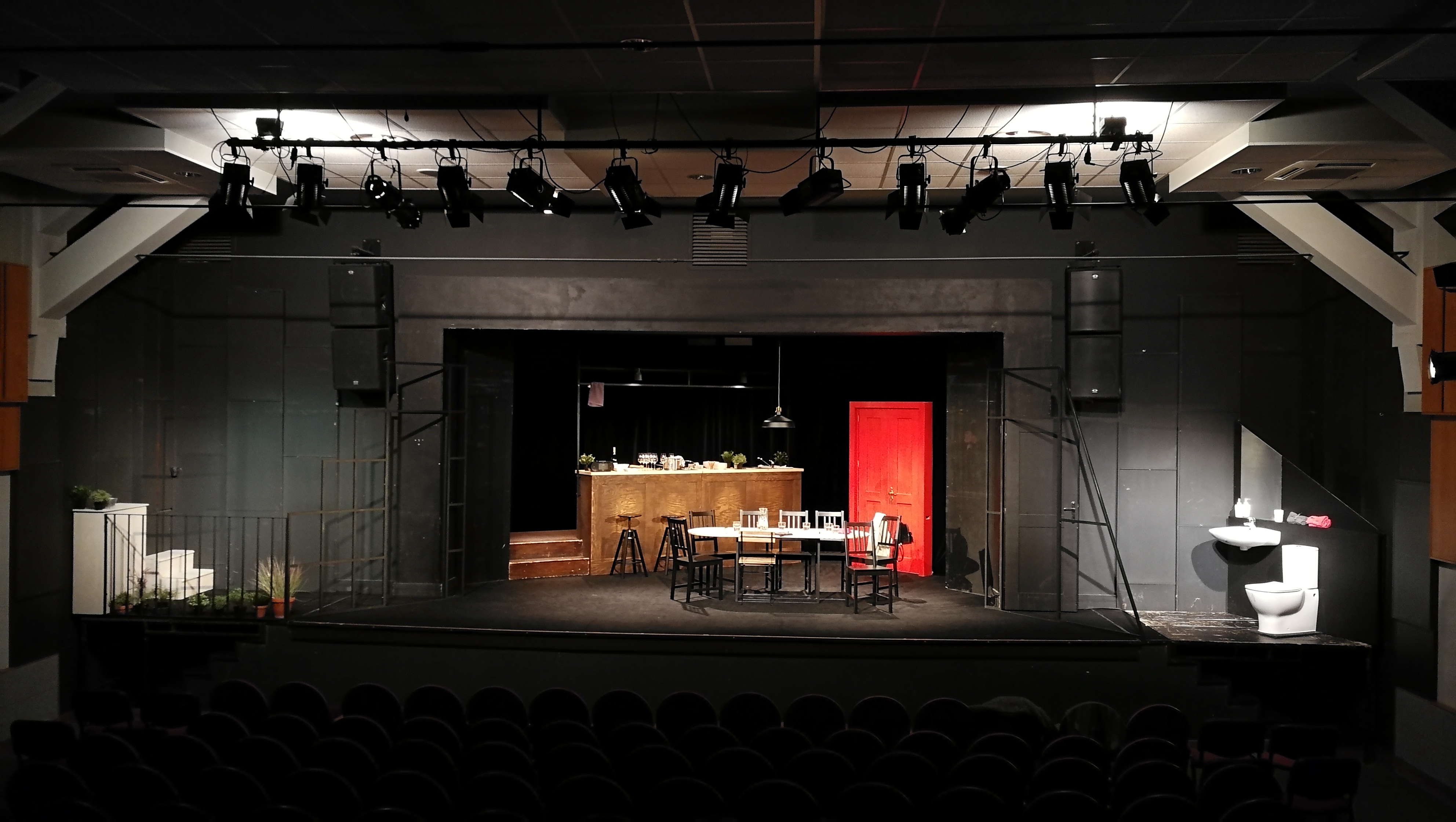 Čas příjezdu techniky: 3 hodiny před začátkem představeníJeviště:Jeviště minimálních rozměrů 8 x 4 m, vykryté černým sametem. Musí být místo na boční partie, viz. foto. To znamená celkem velké jeviště nebo malé jeviště se širší forbínou, minimálně 8 m. širokou.Možnost vrtání do podlahySvětla:1x regulovaná zásuvka (220 V/ 10 A) v podlaze jeviště, nebo v jeho těsné blízkosti 1 reflektor FHR  z každého portálu6 reflektorů FHR z mostu jeviště, 2 reflektory na lávkách nebo nad jevištěm12 reflektorů FHR z hledištěpočet světel a jejich výkon musí být adekvátní k velikosti jeviště10 submasterů na pultuZvuk:regulované ozvučení sálu s možností rozdělení „přední -  zadní" a „levá - pravá"                       (4 reproduktory)                 přímý poslech ze sálu, případně regulovaný odposlech ze sáluminidisc s funkcí "A-PAUSA"možnost připojení vlastního přehrávače k pultuŠatny:dámská šatna, pro 4 osoby, vybavená věšáky na kostýmy a alespoň jedním zrcadlem.pánská šatna, pro 4 osoby, vybavená věšáky na kostýmy a alespoň jedním  zrcadlem.Další:v představení je velké množství nádobí, potřebujeme zázemí, kde se dá umýt.WC s toaletním papírem a umyvadla s mýdlem a ručníkem.zajištění parkování pro jeden mikrobus a nákladní dodávkuUpozorňujeme pořadatele na nutnost zajistit přísný zákaz fotografování a pořizování jakýchkoliv záznamů během představení!!!V případě nejasností volejte: Filip Marek, vedoucí techniky DNJ – 603 934 936Dotazy k dopravě vám zodpoví dopravce: Jaroslav Franěk – 605 032 731